TOUR COLORES DE SICILIA VERANO 2024 				(COD. PA-ECSA) 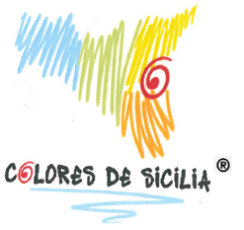 DOMINGO-DOMINGO / PALERMO-PALERMODía 1 Domingo: PalermoLlegada a Palermo. Traslado grupal (con otros participantes) al hotel. Cita con los participantes en el hotel. Alojamiento.Día 2 Lunes: Palermo – Monreale – Palermo Desayuno en el hotel. Por la mañana, realizaremos un paseo por el centro histórico de la Capital Siciliana. Visitaremos sus principales monumentos tales como la Capilla Palatina, la Catedral de Palermo, la famosa Plaza Pretoria, inmensa fuente completamente trabajada en mármol blanco de Carrara con alegorías mitológicas, los Quattro Canti o Piazza Vigliena, en honor al virrey bajo cuyo mandato se finalizó la construcción de los cuatro palacios barrocos en la intersección de Via Vittorio Emmanuele y Via Maqueda. También visitaremos el interior del famoso Teatro Massimo, el tercer teatro más grande de Europa. Almuerzo en un restaurante local. Por la tarde, salida hacia Monreale y visita de la Catedral. Bajo la sugerente excusa de que un sueño-visión en el cual encontraba un tesoro oculto por su padre, el rey normando Guillermo II llevo a cabo la construcción de una de las catedrales más bellas de Europa. Alojamiento en el hotel.Día 3 Martes: Palermo – Cefalù – Messina – zona de TaorminaDesayuno en el hotel y salida hacia Cefalú. Cefalú es un sugestivo pueblo cerca del mar que presenta al visitante una maravillosa muestra artística de luces y colores. No olviden visitar la estupenda "Cattedrale Normanna" cuya construcción se remonta al 1131 y el "Lavatoio Medievale". Almuerzo en un restaurante local. Continúa hacia Messina para realizar un tour panorámico de la ciudad, que incluye las vistas sobre el Estrecho que separa Sicilia del continente. Seguiremos hacia la zona de Taormina.  Alojamiento en el hotel.Día 4 Miércoles: zona de Taormina – Etna con almuerzo en una casa rural – zona de Taormina Desayuno en el hotel y SI LAS CONDICIONES METEOROLOGICAS LO PERMITEN salida hacia el monte Etna: el volcán más alto, y aun activo, de Europa (3.345 metros): el autobús llegará hasta el Refugio Sapienza a 1.800 metros de altitud. Visita de los cráteres apagados, los llamados "Crateri Silvestri". Espléndida es la variedad de flora y espléndidos son también, los paisajes lunares que se pueden ver por el camino. Durante siglos, el volcán ha creado un lugar donde naturaleza, cultura e historia se han unido para dar lugar a un paraje único en el mundo. Almuerzo en un restaurante local. Continuación a Taormina: ésta se sitúa en la cumbre de la pintoresca roca del Monte Tauro (204m. altitud). Tiempo libre para compras, para descubrir las románticas callejuelas de la ciudad, para pasear entre las estrechas callejas llenas de joyerías y elegantes tiendas que conservan toda su fascinación medieval o para visitar el famoso Teatro Griego desde donde se puede gozar de un magnifico panorama, tanto del Etna como del Mar Jonio. Alojamiento en el Hotel.Día 5 Jueves: zona de Taormina - Siracusa con almuerzo en restaurante local - RagusaDesayuno en el hotel y por la mañana salida hacia Siracusa: la ciudad más grande de la antigüedad fundada en el 734-733 a.c. y llamada Syraka. La cual se extiende a lo largo del mar, junto a la isla de Ortigia, que está unida a la tierra firme por un puente, y ofrece al visitante los restos de su glorioso pasado: El Templo di Minerva, transformado en Catedral Cristiana, la legendaria Fontana di Arethusa, el Templo di Apollo, el Teatro Greco y el Anfiteatro Romano situado cerca de las Latomie, el Orecchio di Dionisio. Almuerzo en un restaurante local. Continuación hacia Ragusa, visita panorámica del casco antiguo de Ragusa Ibla.  Alojamiento en el hotel.Día 6 Viernes: Ragusa - Piazza Armerina – Agrigento - SelinunteDesayuno en el hotel. Por la mañana, salida hacia Piazza Armerina: visita de la espléndida Villa Romana del Casale, lujosa morada, que se encuentra en el corazón de Sicilia, importante ejemplo de la época romana y donde se pueden admirar los preciosos mosaicos que representan los usos y las costumbres de aquel tiempo. Continuación hacia Agrigento. Almuerzo en un restaurante local. Por la tarde visita del famoso Valle de los Templos. Continúa hacia la zona de Selinunte. Alojamiento en el Hotel.Día 7 Sábado: Selinunte - Trapani salinas - Erice – Segesta – PalermoDesayuno en el hotel y salida hacia las salinas de Trapani para una visita panorámica. Continua hacia Erice para la visita del pueblo medieval. Almuerzo en un restaurante local. Continúa hacia Segesta para visitar el Templo Dórico que se caracteriza, no solo por su singular arquitectura, sino también por el maravilloso paisaje natural que lo rodea. Salida hacia Palermo. Alojamiento en el hotel.Día 8 Domingo: PalermoDesayuno en el hotel. Traslado grupal de salida del hotel de Palermo al aeropuerto/estación/hotel o puerto de Palermo. Fin de nuestros servicios.Por motivos organizativos, el itinerario puede ser modificado o invertido sin previo aviso. En cualquier caso, “VERDESICILIA T.O.” garantiza todas las visitas y excursiones mencionadas en el itinerario. HOTELES PREVISTOS O SIMILARESPalermo 				: Hotel B&B Hotel Palermo Quattro Canti 3*SUP / Cristal 4* / Hotel Garibaldi 4* / Hotel Giardino Inglese 4* /                                                                                 Hotel Porta Felice 4* / Hotel Ai Cavalieri 4*Zona Taormina/Letojanni/Giardini Naxos	: Hotel Caparena 4* (Taormina Mare) / Hotel Villa Diodoro 4* / Hotel Ariston 4* (Taormina) / Hotel Caesar Palace 4*                                                                                 (Giardini Naxos) /Hotel Antares 4* (Letojanni) /Hotel Villa Esperia 4*                                                                                EN ALGUNAS SALIDAS, EL HOTEL RESERVADO PODRIA SER EN LA ZONA DE CATANIA EN VEZ DE TAORMINARagusa				: Hotel Mediterraneo 4* / Hotel Poggio del Sole 4* / Hotel San Giorgio Palace 4* / Hotel De Stefano Palace 4* Selinunte 				: Hotel Admeto 4* / Hotel Althea 4* El hotel de Palermo podrìa ser un 3 estrellas superior pero situado en el corazon de la ciudad con una terraza panoramica sobre los monumentos de la ciudad.EN REGLA GENERAL EL HOTEL DE CADA SALIDA SERA UNO DE LOS INDICADOS AQUI ARRIBA. EL LISTADO DEFINITIVO DE CADA SALIDA SE COMUNICARÁ CON 14 DIAS DE ANTELACION CONDICIONES DE VENTA: VER APARTADO “2024-2025 CONDICIONES DE VENTA CIRCUITOS REGULARES”NOCHES PRE-POST TOUR: VER APARTADO “2024-2025 NOCHES ADICIONALES CIRCUITOS REGULARES”PRECIOS VENTA AL PUBLICO POR PERSONA€ 1.470,00 por persona en habitación doble €    365,00 suplemento habitación individual€ 1.398,00 tercera persona (adulto)SUPLEMENTO PENSION COMPLETA NO DISPONIBLEEl precio incluye:- Traslado grupal de llegada (aeropuerto/estación/hotel o puerto de Palermo) al hotel de Palermo - Alojamiento en hoteles de 3SUP/4 estrellas, ocupando habitaciones dobles con baño privado o ducha en régimen de habitación y desayuno. - 6 almuerzos en restaurantes típicos con exquisita comida Siciliana según programa indicado- Bebidas durante las comidas incluidas: ¼ vino o una bebida sin alcohol + ½ agua mineral por persona por comida- entradas a los monumentos. Incluye entradas a: PALERMO: Capilla Palatina / PALERMO: Teatro Massimo / SEGESTA: Templo dórico / AGRIGENTO: Valle de los Templos / P. ARMERINA: Villa romana del Casale / SIRACUSA: Zona arqueológica / SIRACUSA: Catedral.  ATENCION: el dato se refiere al precio valido en fecha 01.04.23. En caso subieran las entradas, tendríamos que adaptar el precio del suplemento automáticamente. - Auriculares OBLIGATORIOS para la visita de las catedrales de Palermo y Monreale. (El dato se refiere al precio valido en fecha 01.04.23. En caso subiera el precio tendríamos que adaptar el precio del tour automáticamente)- Transporte en autobús de lujo.  ATENCION: con menos de 7 participantes, el viaje podría realizarse con un chófer/guía.- Guía acompañante en español durante todo el recorrido excepto el 1° día, el 2° día y el último día. - Visitas panorámicas (con guía acompañante) en Cefalù, Messina, Etna, Ragusa, Segesta, Trapani y Erice. - Visita libre en Taormina- Guía local en español para las visitas de Palermo y Monreale, Agrigento, Piazza Armerina y Siracusa.- Traslado grupal de salida del hotel de Palermo al aeropuerto/estación/hotel o puerto de Palermo- Iva Italiano El precio NO incluye:- Vuelos- Pensión completa- Tasas comunales = CITY TAX- Guía local en Taormina.- Propinas y extras personales.- Servicio de maleteros.- Cualquier otro concepto no indicado en “Los precios incluyen”FECHAS DE SALIDA 2024 MARZO..............312024 ABRIL................07......14......282024 MAYO................05......12......19...262024 JUNIO................02......16 2024 JULIO................07......212024 SEPTIEMBRE...08......22......292024 OCTUBRE.........06.....13.......202024 NOVIEMBRE.....10.....24NOCHES ADICIONALES – PRECIOS POR PERSONA POR NOCHE EN BB - NO INCLUYEN LAS CITY TAXATENCION: NO SE GARANTIZA EL MISMO HOTEL DEL TOUR. EN CASO DE NO PODER CONFIRMAR EL MISMO HOTEL DEL TOUR PARA LAS NOCHES PRE/POST, SE REALIZARA’ EL TRASLADO ENTRE LOS DOS HOTELES SIN SUPLEMENTOSCIUDAD: PALERMO PRECIOS VENTA AL PUBLICO IVA INCLUIDO	EN HABITACION DOBLE	SUPL. INDIVIDUAL	REDUCCION TERCERA PERSONA ADULTODE ABRIL A JUNIO + DE SEPTIEMBRE A NOVIEMBRE	€ 120,00			€ 80,00			NO DE DICIEMBRE A MARZO + DE JULIO A AGOSTO	€ 95,00			€ 65,00			NOCONDICIONES DE VENTAPREVENTA 2024: -Descuento del 8% sobre el Precio de venta al público de los itinerarios VERANO 2024 / INVIERNO 2024/2025 (este itinerario aplica para el descuento de PREVENTA 2024) -La oferta no incluye descuentos en suplementos opcionales (noches pre/post tour, Verdemonumental y otros). Se aplica solamente a la tarifa del circuito.-Oferta válida hasta el 31.12.2023 solo para reservas con un abono del 30% del valor total de la reserva (abono reembolsable en caso de cancelación de acuerdo a los gastos de cancelación generales*)-Los billetes de avión, tren y ferry emitidos para estas reservas no serán reembolsables-La oferta se aplica a todas las reservas que llegan a partir del 01.04.2023 y no es retroactiva (para reservas ya confirmadas)GASTOS DE CANCELACION GENERALES*: PARA TODOS LOS CIRCUITOS QUE INCLUYAN LA EMISION DE UN BILLETE AEREO, DE TREN O DE FERRY:NINGUNA DEVOLUCION SOBRE LOS BILLETES AEREOS, DE TREN O DE FERRY/BARCOS A PARTIR DE NUESTRACONFIRMACION DEL CIRCUITO.PARA TODOS LOS CIRCUITOS: PARTE TERRESTRE*30% DE 21 A 15 DIAS LABORABLES ANTES DEL COMIENZO DEL TOUR.*70% DE 14 A 07 DIAS LABORABLES ANTES DEL COMIENZO DEL TOUR*100%A PARTIR DE 6 DIAS LABORABLES ANTES DEL COMIENTO DEL TOUR, O EN CASO DE “NO SHOW” O INTERRUPCION DEL VIAJE* EL PORCENTAJE SE APLICA AL TOTAL DEL VIAJE RESERVADO